​Friends of Barningham CEVC Primary School Summer Newsletter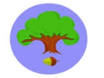 Hello all, and welcome to the second half-termly newsletter from the Friends of Barningham.  This is where we will let you know how well our fundraising events have gone, plans for future events and, most importantly, where the monies we have raised will be spent to help all the children of Barningham CEVC Primary School.Summer Fayre This coming Saturday 15th July 1-3 pm  - with lots planned for you to enjoy, including B-B-Q , refreshments , Beer and Pimms ... and (hopefully) sunshine ! Plus a bouncy castle, hook a duck , raffle , tombola , quirky plant pots and much, much more ! We would like to say a huge thank you for all the tombola donations so far … there are still a few days left if anyone would like to leave donations at the school office. Thank you to those who kindly have donated their time to help on a stall on the day. We look forward to seeing you all on Saturday. School DiscoWednesday 19th July is the date for this is a free event funded by the Friends of Barningham CEVC School as an end of term treat!  There will be a tuck shop on the night. For safety reasons, please ensure that parents and carers drop off and pick up children from INSIDE the hall. Rabbits/ Squirrels 6-7pmOwls / Badgers 7.15-8.45pm The Royal George landlords have asked that we do not use their car park, please. The monies raised from events will continue to be put towards the cost of new laptops for the children. That’s all for now but let’s hope for sunshine for the Summer Fayre and we hope the children all enjoy the disco! 
A Note from Mrs ParrThe Friends have also provided drinks and an ice pop at the school sports’ day, helped towards class trips and run the very popular (when there is chocolate available) Ice Cream Fridays. Everybody in the school wants to thank all of the volunteers for their hard work and freely given time. I really do appreciate the extra funds to provide the added extras that make our school such a special place.Want to Join the Friends?We always welcome new members to join the Friends, meeting are held roughly once a half term where we put together idea’s for future events.  Please see Claire Dear in Rabbit class if you would like to join us, or even if you are unable to make the meetings but can help out on event days, we would love to have you! Why not check out our Facebook page? https://www.facebook.com/FriendsBarninghamSchool  and see how you can get involved?